［２］出入口（政令第18条）●：政令・条例の基準　　○：望ましい整備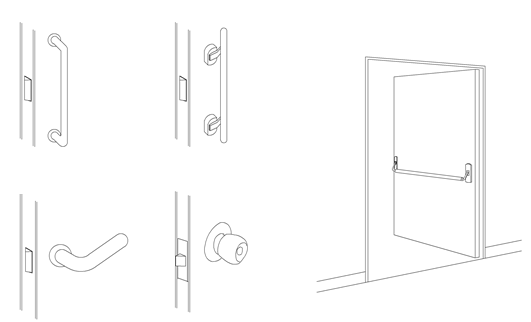 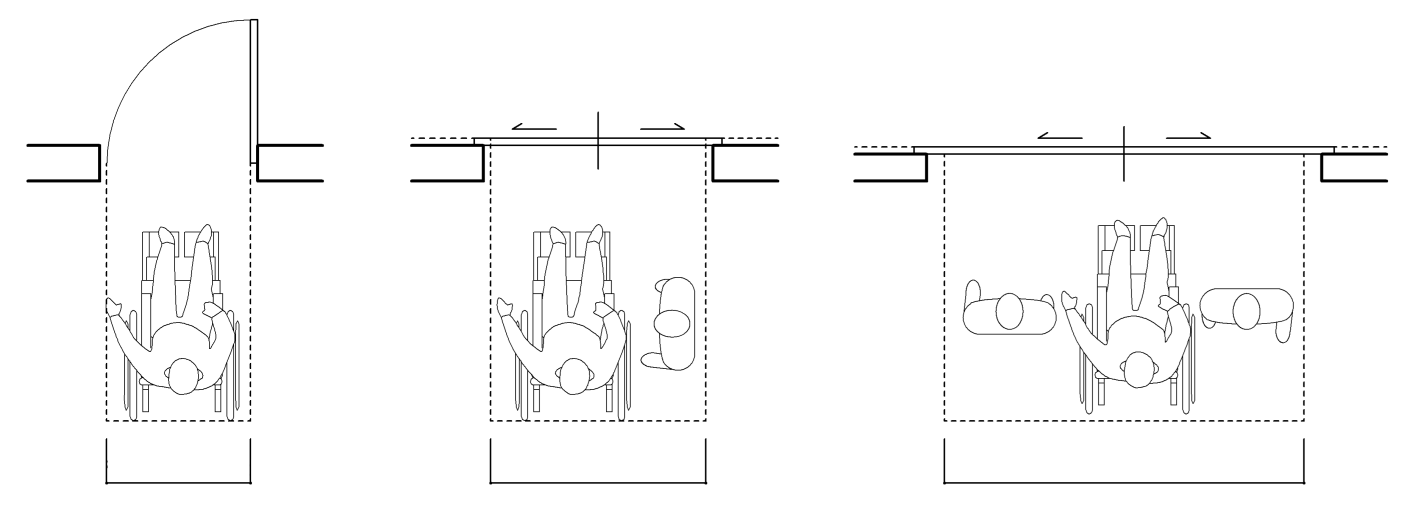 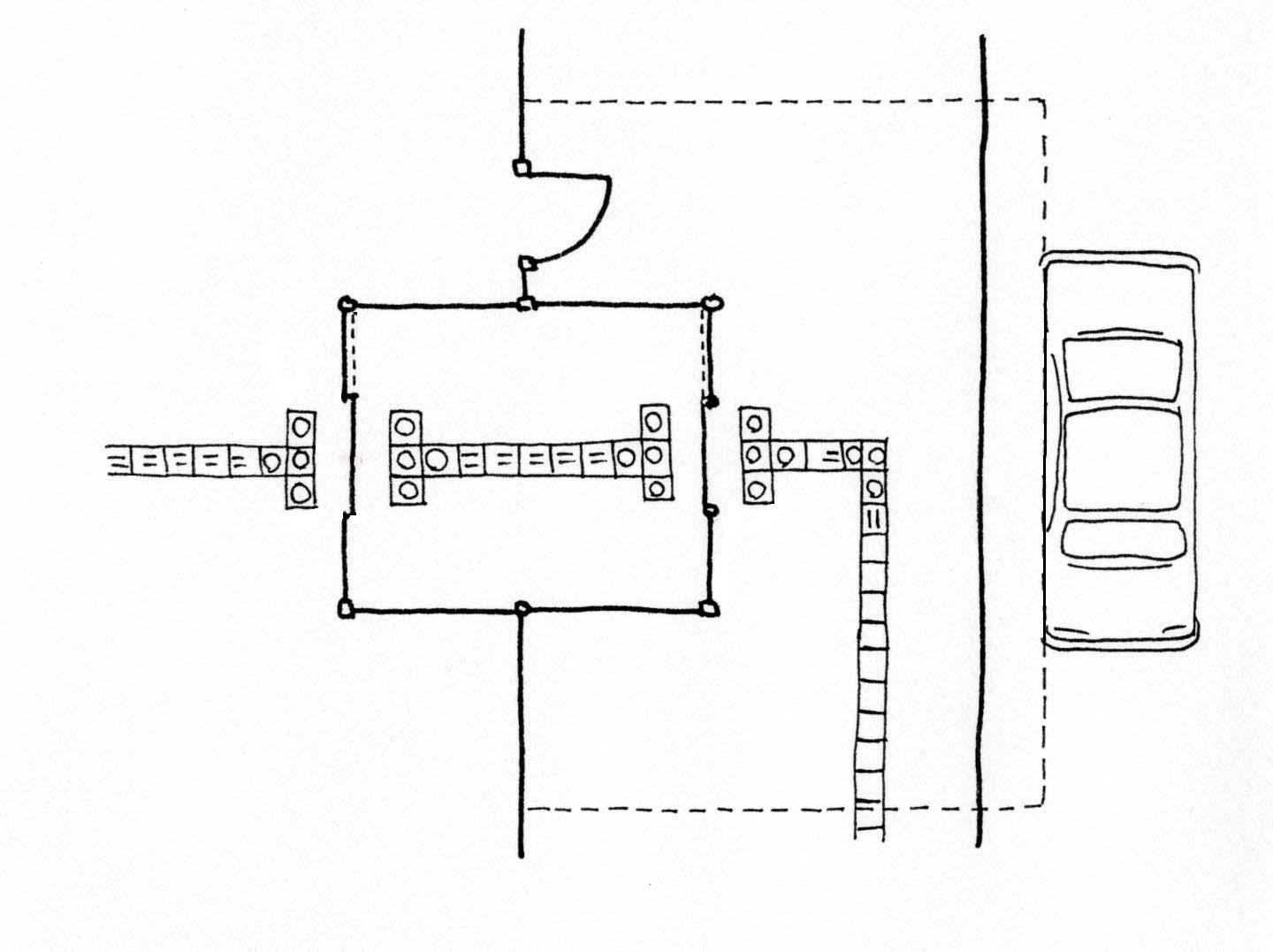 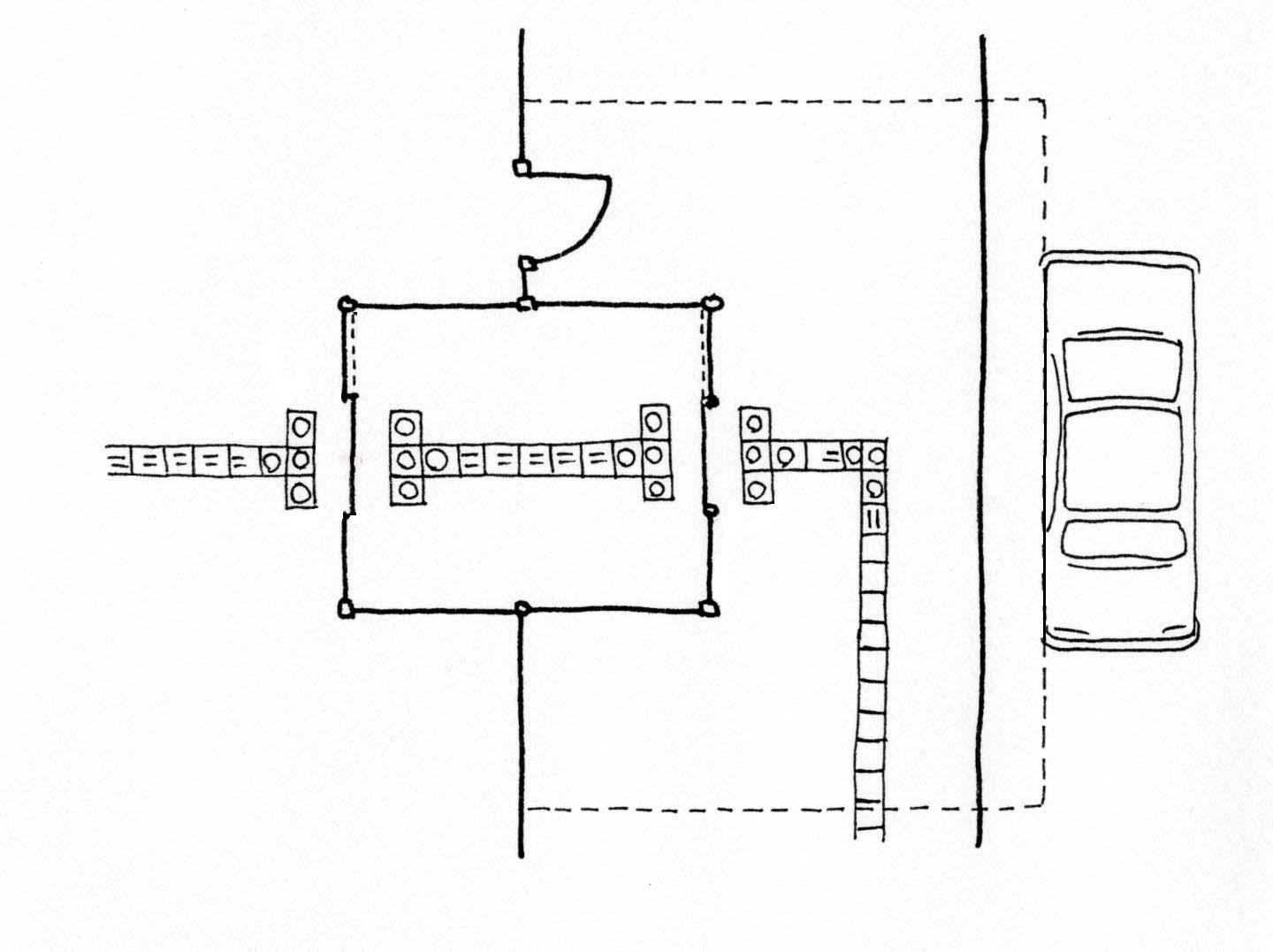 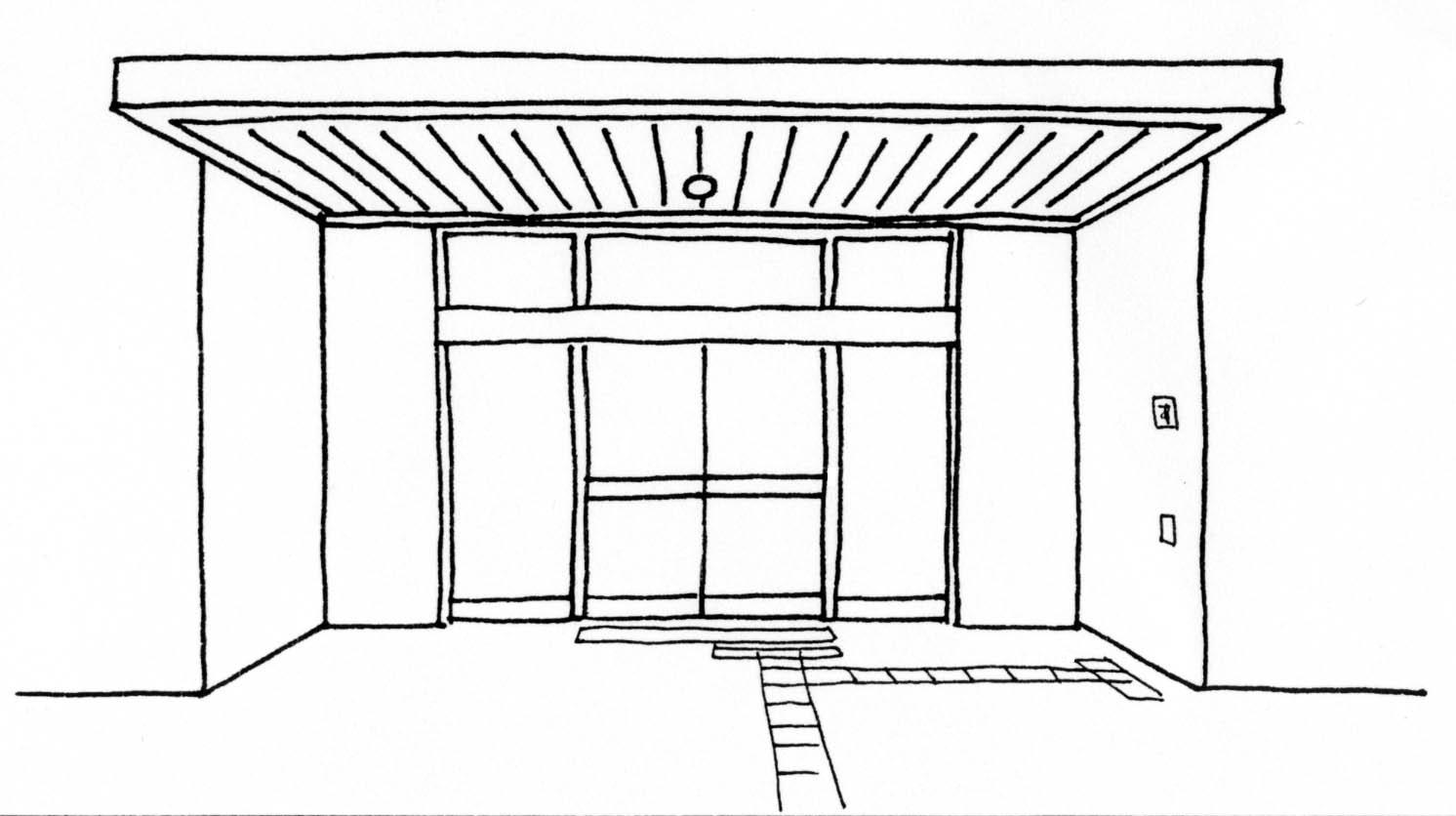 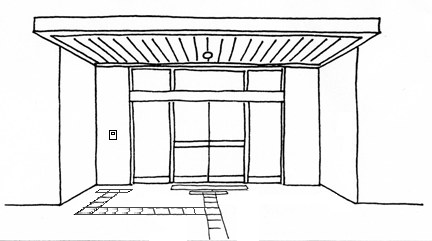 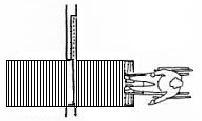 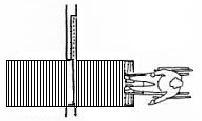 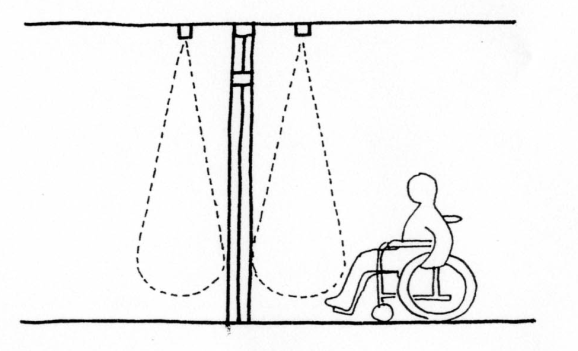 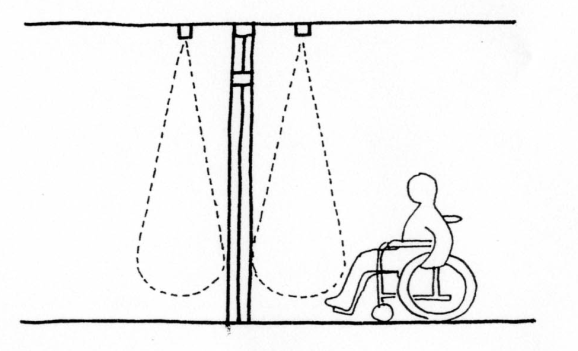 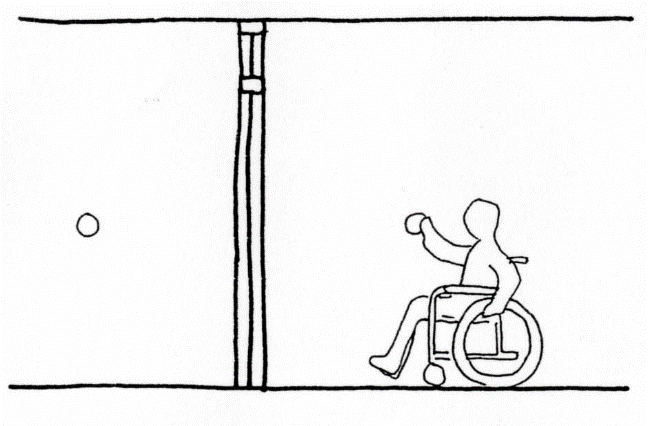 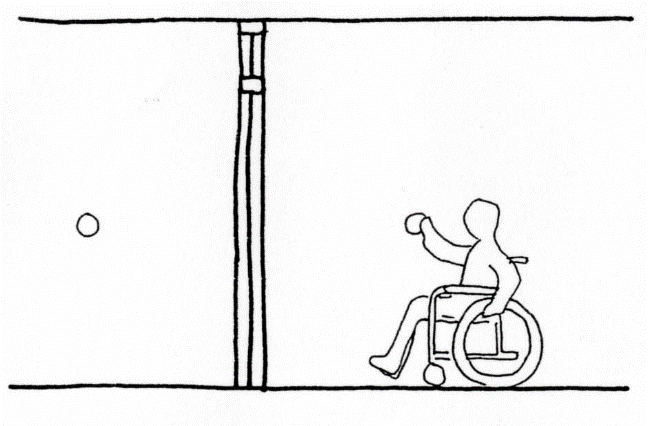 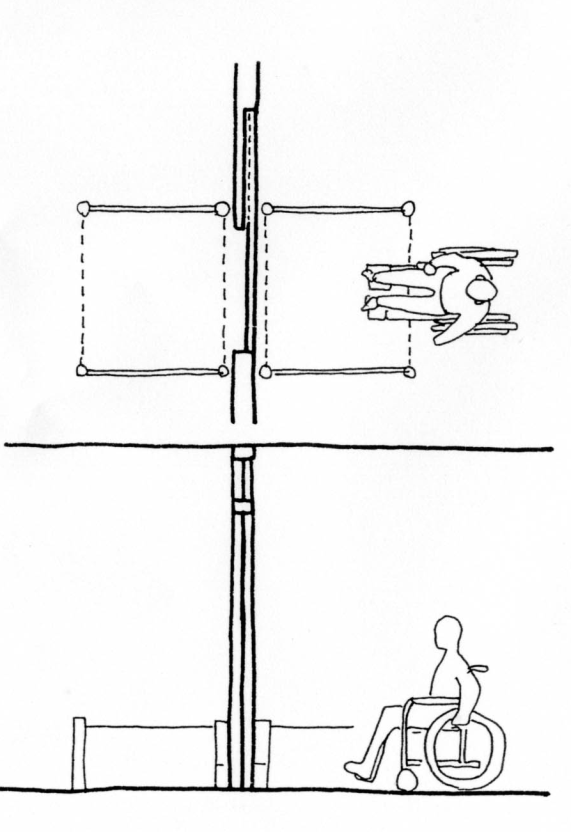 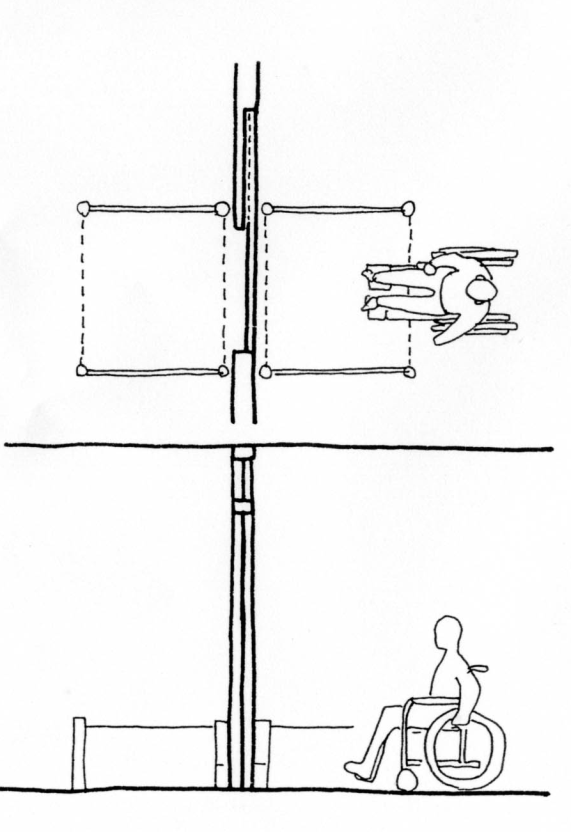 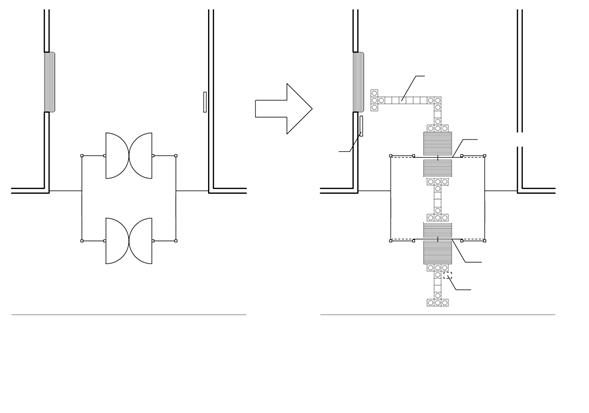 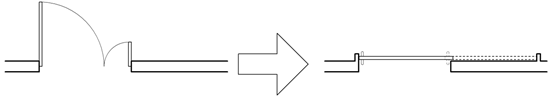 基本的な考え方出入口は、高齢者、障がい者等が安全かつ円滑に通過できる必要がある。車椅子使用者等に配慮して、段差を設けないことが原則であり、引き戸や自動ドアなど容易に開閉して通過できる構造とする。また、戸の前後には、車椅子使用者等が待機できるスペースを設ける。建築物移動等円滑化基準建築物移動等円滑化基準建築物移動等円滑化基準解説移動等円滑化経路幅員の確保●幅は、80cm以上とすること。幅については有効幅員をいい、引き戸は引き残しや戸厚を含めない寸法で計測する。移動等円滑化経路戸の構造前後のスペース●戸を設ける場合には、自動的に開閉する構造その他の車椅子使用者が容易に開閉して通過できる構造とし、かつ、その前後に高低差がないこと。戸の前後に車椅子の待機や方向転換のための水平なスペースを確保する必要がある。自動扉及び引き戸の場合は150cm以上、開き戸の場合は建具幅+150cmが原則として必要。移動等円滑化経路風除室●風除室内で方向転換が求められる場合等は、視覚障がい者誘導用ブロック等の敷設等により、進行方向がわかるようにしなければならない。［14］案内設備までの経路 参照望ましい整備望ましい整備望ましい整備解説戸の構造戸の構造○扉は、引き戸（自動式の方がよい）とする。車椅子使用者や上肢障がい者等が開閉しやすい形式とする。〇店舗の出入口や店舗内部の主要な経路に戸を設ける場合には、自動的に開閉する構造その他の車椅子使用者が容易に開閉して通過できる構造とし、かつ、その前後に高低差がないものとする。〇物販店舗等の出入口の戸は、買い物袋と杖・白杖等を両手に持った高齢者、障がい者等の利用にも配慮し、自動式引き戸とすることが望ましい。（自動ドア）（自動ドア）○主要経路の出入口に回転戸を使用することは避ける。（自動ドア）（自動ドア）○自動ドアを設ける場合、車椅子使用者等は引き戸または引き分け式が通行しやすい。車椅子使用者の通過を妨げるような敷居や溝は設けない。○自動ドアは車椅子使用者等の通行を考慮し、扉の開放時間を十分
考慮する。（すみやかに開き、閉まるのは遅くする。）○起動装置は、視覚障がい者、車椅子使用者等の通行については
支障なく作動するよう配慮する。○非常時の対応のため、手動式の戸を併設する。○高齢者、障がい者等がドアに挟まれないように、ドア枠の左右かつ
適切な高さに安全センサーを設置する。（引き戸）（引き戸）○手動式の引き戸は開閉が円滑にできる上吊り式とする。（開き戸）（開き戸）○やむを得ず、開き戸を設置する場合、ドアクローザーにより、車椅子
使用者等の進入を考慮した開閉時間を確保する。（開き戸）（開き戸）○開き戸には、プライバシー上問題のある場合を除き、危険防止の
ため、戸の反対側の様子がわかるような窓を設ける。
窓は、車椅子使用者や子ども等が容易に利用できる高さ・位置と
する。○アルコーブを設ける場合は、車椅子使用者等の開閉動作等が
しやすいよう、取っ手側には袖壁を設ける。幅員の確保幅員の確保○車椅子使用者、杖使用者等の利便性を考慮すると、主要な出入口の有効幅員は120cm以上とし、それ以外の出入口は90cm以上とする。JIS T9201に定められる手動車椅子であれば出入口の幅が80cmでも利用可能であるが、電動車椅子や、スポーツ用の車椅子の場合、利用できないものがある。（例：テニス用車椅子幅87ｃｍ）〇店舗にバルコニー（避難用バルコニーを含む）、テラス等を設ける場合、バルコニー、テラス等への主要な出入口の有効幅員は、80cm以上とする。音声案内音声案内○ドアの場所や形状について、音声で案内する。視覚障がい者は音声案内がない場合、ドアの位置やドアの開け方（押しボタン式・自動ドア等）を把握することが難しい場合がある。〇出入口に設けるインターホンの周囲には、カートや搬入商品等の保管場所を設けない。室名表示室名表示○戸の取っ手側の壁面又は出入口の戸に、室名等を表示する。
なお、視覚障がい者の利用に配慮し、文字を浮き彫りにする又は
点字を併記する。設置高さは、床から140～160cm程度とする。屋根・庇屋根・庇○雨に濡れないよう、屋根または庇の下で車の乗降ができるよう配慮
する。戸のガラス戸のガラス○戸のガラス等は、衝突時の事故防止のため、安全ガラス（合わせガラスまたは強化ガラスをいう。）を用いる。ガラスの選定にあたっては、
「ガラスを用いた開口部の安全設計指針（昭和61年建設省
住指発第116号、117号）」等を参照する。○無色透明のガラス扉、ガラススクリーンは衝突の危険があるため、
目の高さの位置に横桟をいれるか、色や模様等で十分識別できるようにする。（高齢者の黄変化した視界では見えにくいため青色は避ける。）ガラスの選定にあたっては、
「ガラスを用いた開口部の安全設計指針（昭和61年建設省
住指発第116号、117号）」等を参照する。○フットレストの高さ（床から35cm程度までの部分）はガラスの使用を
避けること。フットレストを活用してドアを開閉する車椅子使用者もいるため、ガラスが割れる可能性がある。○衝突防止のため手すりを設置する。マットマット○玄関マットは、埋め込み式とし、はけ状のものは使用しない。  また、しっかりと端部を固定する。はけ状のものは、車椅子で動きにくい。また、端部を固定していないと、杖先を引っ掛ける危険性がある。取っ手取っ手○取っ手は使いやすい形状のものとし、床面から90cm程度の位置に  設置する。手動式引き戸では、棒状のもの、開き戸では大きく操作性の良いレバーハンドル式、プッシュプルハンドル式またはパニックバー形式のものとする。色覚障がいのある人に配慮した色の組み合わせ等に関しては、序章-16～17及び「色覚障がいのある人に配慮した色使いのガイドライン」（大阪府作成）参考-233参照照明照明○夜間の安全な通行に配慮して照明設備を設置する。手動式引き戸では、棒状のもの、開き戸では大きく操作性の良いレバーハンドル式、プッシュプルハンドル式またはパニックバー形式のものとする。色覚障がいのある人に配慮した色の組み合わせ等に関しては、序章-16～17及び「色覚障がいのある人に配慮した色使いのガイドライン」（大阪府作成）参考-233参照色色○戸や取っ手の色は、色の対比や明度差に配慮し、色弱者の人も認知しやすい色の組み合わせとする。手動式引き戸では、棒状のもの、開き戸では大きく操作性の良いレバーハンドル式、プッシュプルハンドル式またはパニックバー形式のものとする。色覚障がいのある人に配慮した色の組み合わせ等に関しては、序章-16～17及び「色覚障がいのある人に配慮した色使いのガイドライン」（大阪府作成）参考-233参照解説図一覧図2.1　幅の取り方●図2.2　出入口の有効幅員●○図2.3　使いやすい取っ手○図2.4　開閉スペースの確保・庇●○図2.5　呼び出し設備（インターホン）・誘導鈴●○図2.6　玄関ドアの感知方式●○図2.7　建築物の出入口の改善事例○図2.8　利用居室の出入口の改善事例○チェック項目（政令の基準）チェック項目（政令の基準）移動等円滑化経路①幅は８０ｃｍ以上であるか移動等円滑化経路②戸は車椅子使用者が通過しやすく、前後に水平部分を設けているか関連する章・［14］案内設備までの経路